Baker Vision Care
        31 South 6th Street, Macclenny, FL 32063 904-259-6259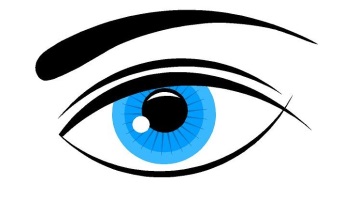 
Red/Irritated Eye Description page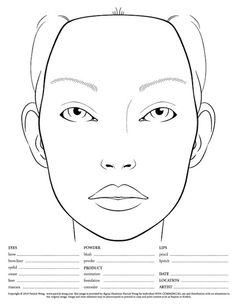 Right Eye           Left Eye